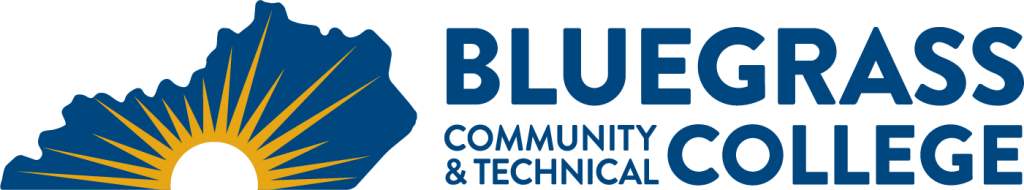 Program Coordinator:  Drew Hunt	E-mail:  andrew.hunt@kctcs.edu	Phone: (859) 246-6287Program Website:  https://bluegrass.kctcs.edu/education-training/program-finder/information-management-design.aspx Student Name:		Student ID: Students need to be at KCTCS placement levels for all coursesNote:  25% of Total Program Credit Hours must be earned at Bluegrass Community and Technical College.Advisor Name:	Advisor Signature: _________________________________________Student Name:	Student Signature: ________________________________________First SemesterCreditsTermGradePrereqs/NotesENG 101 Writing I3IMD 100  Digital Info and Comm Tech 3IMD 115 Introduction to Graphic Design 3IMD 133 Beginning Web Design 3Natural Sciences Course3Total Semester Credit Hours15Second SemesterCreditsTermGradePrereqs/NotesENG 102 Writing II 3IMD 126 Introduction to Desktop Publishing3IMD 100 or Consent of InstructorIMD 127 Vector Design with Adobe Illustrator3IMD 115 or Consent of InstructorIMD 128 Raster Design with Adobe Photoshop 3IMD 115 or Consent of InstructorMathematics Course 3Total Semester Credit Hours15Third SemesterCreditsTermGradePrereqs/NotesIMD 180 Intermediate Web Design3IMD 133 or Consent of InstructorIMD 228 Advanced Photoshop 3IMD 128 or Consent of InstructorIMD 275 Information Management & Comm3Heritage/Humanities Course 3Social/Behavioral Sciences Course3Total Semester Credit Hours15Fourth SemesterCreditsTermGradePrereqs/NotesIMD 226 Advanced Desktop Publishing 3IMD 126IMD 270 Professional Practices 3Sophomore StatusIMD 277 Typography3IMD 115, 126, 127, and 128IMD 280 Portfolio Practicum: Graphic Design 3IMD 115, 126, 127, and 128IMD 271 Internship or COE 199 Co-Op3Consent of InstructorTotal Semester Credit Hours15Total Credential Hours60-63Course Rotation Schedule (if applicable)Course Rotation Schedule (if applicable)Fall onlyIMD 228 Advanced PhotoshopSpring onlyIMD 226 Advanced Desktop PublishingSpring onlyIMD 277 TypographySpring onlyIMD 280 Portfolio Practicum: Graphic DesignSpring onlyIMD 270 Professional Practices